EA Dressage Judge Application Form &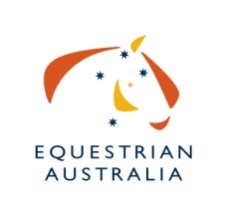 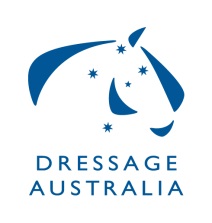  Pre Requisites Required For Upgrade To D Level(To be completed by the upgrading judge)Please provide the following details:Name: 									Date of Birth:Address:Suburb:							State:			Post Code: Tel:							Mobile:	Email:Assessment SlipDate/LocationDate/LocationDate/LocationPrint Name - JE/Mentor/SDAPrint Name - JE/Mentor/SDASignatureCurrent E levelExpiry:SlipExpiry:SlipExpiry:SlipAttend an Seminar which includes D LevelDate:Date:Date:Attend an Seminar which includes D LevelLocation:Location:Location:Complete Medium theory exam with at least 80%Date:Date:Date:Complete Medium theory exam with at least 80%Percentage:Percentage:Percentage:Sit in on 2 separate occasions with a different Judge Educator or MentorSit in assessment forms completed/attached1.1.1.Sit in on 2 separate occasions with a different Judge Educator or MentorSit in assessment forms completed/attached2.2.2.Assessment SlipDate/ LocationDate/ LocationDate/ LocationJE/Mentor/SDA/NameSignatureSignatureCompleted assessment slips to be forwarded to the State Dressage Authority (SDA) for verification with this summary sheet. Details and outcome are forwarded by the SDA to the National Office.Completed assessment slips to be forwarded to the State Dressage Authority (SDA) for verification with this summary sheet. Details and outcome are forwarded by the SDA to the National Office.Completed assessment slips to be forwarded to the State Dressage Authority (SDA) for verification with this summary sheet. Details and outcome are forwarded by the SDA to the National Office.Completed assessment slips to be forwarded to the State Dressage Authority (SDA) for verification with this summary sheet. Details and outcome are forwarded by the SDA to the National Office.Completed assessment slips to be forwarded to the State Dressage Authority (SDA) for verification with this summary sheet. Details and outcome are forwarded by the SDA to the National Office.Completed assessment slips to be forwarded to the State Dressage Authority (SDA) for verification with this summary sheet. Details and outcome are forwarded by the SDA to the National Office.Completed assessment slips to be forwarded to the State Dressage Authority (SDA) for verification with this summary sheet. Details and outcome are forwarded by the SDA to the National Office.Proof of Riding - Provide evidence of having attained at least overall 55% at Novice (or above) level on at least 2 occasions judged by accredited NOAS judgesDateComp e.g. 3.3PercentageProof of Riding - Provide evidence of having attained at least overall 55% at Novice (or above) level on at least 2 occasions judged by accredited NOAS judgesProof of Riding - Provide evidence of having attained at least overall 55% at Novice (or above) level on at least 2 occasions judged by accredited NOAS judgesShadow Judge a minimum of 4 entire Medium competitions with at least 6 horses in each (a total minimum of 24 horses to be judged overall - may need to do more comps to get the total No of horses)(Supervising judge must be an appointed Mentor or a Judge Educator)Competition e.g. 4.3DateNo of HorsesShadow Judge a minimum of 4 entire Medium competitions with at least 6 horses in each (a total minimum of 24 horses to be judged overall - may need to do more comps to get the total No of horses)(Supervising judge must be an appointed Mentor or a Judge Educator)1.Shadow Judge a minimum of 4 entire Medium competitions with at least 6 horses in each (a total minimum of 24 horses to be judged overall - may need to do more comps to get the total No of horses)(Supervising judge must be an appointed Mentor or a Judge Educator)2.Shadow Judge a minimum of 4 entire Medium competitions with at least 6 horses in each (a total minimum of 24 horses to be judged overall - may need to do more comps to get the total No of horses)(Supervising judge must be an appointed Mentor or a Judge Educator)3.Shadow Judge a minimum of 4 entire Medium competitions with at least 6 horses in each (a total minimum of 24 horses to be judged overall - may need to do more comps to get the total No of horses)(Supervising judge must be an appointed Mentor or a Judge Educator)4.Shadow Judge a minimum of 4 entire Medium competitions with at least 6 horses in each (a total minimum of 24 horses to be judged overall - may need to do more comps to get the total No of horses)(Supervising judge must be an appointed Mentor or a Judge Educator)All Shadow judging evaluation forms submittedYes  		No  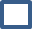 Yes  		No  Yes  		No  Practical Exam CompletedDate:Date:Date:Practical Exam CompletedLocation:Location:Location:Practical Exam CompletedCompetent         Not Competent  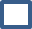 Competent         Not Competent  Competent         Not Competent  SDA – Please return a copy of this form only to the EA Education DepartmentOfficials Education Coordinator EA National OfficePO Box 673, SYDNEY MARKETS, NSW 2129 OR Fax: 02 9763 2466 OR Email (preferred) :info@equestrian.org.auNOTE: Applications that do not include a completed table will not be acceptedCurrent EA Member Number: